МИНИСТЕРСТВО ОБРАЗОВАНИЯ РЕСПУБЛИКИ БЕЛАРУСЬГЛАВНОЕ УПРАВЛЕНИЕ ПО ОБРАЗОВАНИЮ ВИТЕБСКОГО ОБЛАСТНОГО ИСПОЛНИТЕЛЬНОГО КОМИТЕТАУЧРЕЖДЕНИЕ ОБРАЗОВАНИЯ«ОРШАНСКИЙ ГОСУДАРСТВЕННЫЙ ПОЛИТЕХНИЧЕСК КОЛЛЕДЖ»УТВЕРЖДАЮЗаместитель директора по учебной работе ___________И.В.Шашлова«_____»	2023 г.ЭЛЕКТРОТЕХНИКА С ОСНОВАМИ  ЭЛЕКТРОНИКИМЕТОДИЧЕСКИЕ РЕКОМЕНДАЦИИ ПО ИЗУЧЕНИЮ УЧЕБНОГО ПРЕДМЕТА, ЗАДАНИЯ НА ДОМАШНЮЮ КОНТРОЛЬНУЮ РАБОТУ ДЛЯ УЧАЩИХСЯ ЗАОЧНОЙ ФОРМЫ ОБУЧЕНИЯПО СПЕЦИАЛЬНОСТИ 5-04-0714-07 «ТЕХНИЧЕСКАЯ ЭКСПЛУАТАЦИЯ ОБОРУДОВАНИЯ И ТЕХНОЛОГИЯ СВАРОЧНОГО ПРОИЗВОДСТВА»2023Автор: Авласенко О.М., преподаватель учреждения образования «Оршанский государственный политехнический колледж»Разработано в соответствии с учебной программой учреждения образования, реализующего программы среднего специального образования, по учебному предмету «Электротехника с основами электроники», утвержденной директором колледжа 31.08.2023.Обсуждено и одобрено на заседании цикловой комиссии №6Протокол №	от  	Пояснительная запискаУчебный предмет «Электротехника с основами электроники» предусматривает изучение процессов, происходящих в электрических цепях постоянного и переменного тока, устройства и принципа действия электроизмерительных приборов, электромагнитных аппаратов, электрических машин, электронных, фотоэлектронных и полупроводниковых приборов.В процессе преподавания учебного предмета «Электротехника с основами электроники» необходимо учитывать межпредметные связи программного учебного материала с такими учебными предметами учебного плана учреждения образования по специальности, как «Техническая механика», «Материаловедение и технология материалов», «Технология и техническая эксплуатация оборудования газопламенной обработки металлов».В ходе изложения программного учебного материала необходимо руководствоваться нормативными правовыми актами, техническими нормативными правовыми актами, соблюдать единство терминологии и обозначений.Для закрепления теоретического материала и формирования у учащихся необходимых умений учебной программой предусмотрено проведение лабораторных и практических работ.Учебной программой определены цели изучения каждой темы, спрогнозированы результаты их достижения в соответствии с уровнями усвоения учебного материала.В результате изучения учебного предмета «Электротехника с основами электроники» учащиеся должны:знать:физические принципы действия основных электротехнических и электронных приборов; обозначения по стандартам электротехнических величин и устройств; основные схемы электроснабжения промышленных предприятий; классификацию электроизмерительных приборов; основные единицы измерения электрических величин; основные законы электротехники; закономерности построения электрических схем; устройство и принцип действия электропривода оборудования; требования по охране труда, нормы и правила пожарной безопасности, защитные меры электробезопасности при работе с электрическими, электроизмерительными приборами и аппаратами; технические средства обеспечения электробезопасности;уметь:собирать, исследовать и рассчитывать электрические цепи; анализировать назначение и принцип действия электрических и магнитных машин, аппаратов, электроприводов; подбирать по назначению электроизмерительные приборы; пользоваться электрическими аппаратами и приборами. Общие методические рекомендации по выполнению домашней     контрольной работыПоскольку в изучении учебного предмета лежит самостоятельная работа, цель данных методических рекомендаций – оказание помощи учащимся в максимальном усвоении учебного материала.Изучение учебного предмета включает самостоятельное изучение материала по учебной литературе, данным производственно-экономической деятельности организации, проработку материала на консультациях и в период подготовки к сессии, выполнение домашней контрольной работы.Учебный материал рекомендуется изучать в следующей последовательности:- ознакомиться с учебной программой учебного предмета;подготовить необходимую литературу: учебники, справочники, данныео практической деятельности предприятия;изучить учебную литературу; законспектировать основные положения, определения, формулы; ответить на вопросы и решить задачи для закрепления изученного материала;выполнить домашнюю контрольную работу.Вариант задания выбирается в соответствии с последними цифрами шифра учащегося по таблице вариантов. Каждый вариант содержит 1 теоретический вопрос и 2 задачи.При выполнении домашней контрольной работы необходимо руководствоваться следующими требованиями:домашняя контрольная работа должна быть выполнена и сдана на проверку в установленный учебным графиком срок;кроме учебников и учебных пособий следует ознакомиться с дополнительной литературой, объяснить теоретические положения на практических примерах из дополнительной литературы;на обложке тетради указываются название учебного предмета, группа, фамилия, инициалы учащегося и шифр;все включенные в работу данные должны иметь ссылку на источник, из которого они взяты;в начале работы указывается номер варианта и номера заданий;перед ответом на теоретический вопрос должна быть приведена его формулировка, а перед решением задачи – ее условие;решение задач должно иметь объяснение последовательности выполняемых действий, расшифровку формул и сопровождаться ответом и выводом (если это возможно). Задачи без пояснений и выводов будут считаться нерешенными;домашняя контрольная работа должна быть аккуратно оформлена, написана разборчивым почерком, ее страницы должны быть пронумерованы, необходимы поля для замечаний рецензента, в конце работы ставится дата и поспись учащегося;объем домашней контрольной работы приблизительно 24 страницы школьной тетради;в конце работы приводится список используемых источников, оформленный в соответствии с требованиями ГОСТа (автор, название, место издания, издательство, год издания);выполненную работу учащийся предоставляет на рецензирование на заочное отделение в установленный срок. После проверки в соответствии с замечаниями рецензента учащийся вносит исправления в работу;учащийся, не получивший зачет по домашней контрольной работе, не допускается к экзамену.незачтённая работа должна быть исправлена и до начала экзаменационно- лабораторной сессии предоставлена на заочное отделение.Критерии оценки домашней контрольной работыДомашняя контрольная работа считается зачтенной, если правильно выполнено 75% задания, но имеются недоработки, а именно:не по существу дан ответ на один теоретический вопрос или на оба вопроса даны ответы по существу, но раскрыты не в полном объеме (с несущественными замечаниями);ход решения задачи верный, но имеется математическая ошибка в одной задаче или отсутствует ответ и вывод (если требуется по условию);отсутствуют перед ответами номера заданий или в конце работы список используемых источников и подпись;отсутствует формулировка вопросов и/или условия задач. Домашняя контрольная работа считается не зачтенной, если:выполнена не по заданию варианта;ответы на теоретические вопросы даны не по существу;на один теоретический вопрос ответ дан не по существу или он неполный и неверно решена одна задача;отсутствуют обоснования формул с пояснением расчетов задач;неправильно решены обе задачи.УЧЕБНАЯ ПРОГРАММА ПРЕДМЕТА И МЕТОДИЧЕСКИЕ РЕКОМЕНДАЦИИ ПО ЕГО ИЗУЧЕНИЮВведениеЦель и задачи учебного предмета «Электротехника с основами электроники», ее содержание, связь с другими учебными предметами, значение в системе подготовки специалистовЭлектрическая энергия, ее свойства, преимущества и область применения. История развития электротехники. Раздел 1 Основы электротехникиТема 1.1 Электрическое полеЭлектронная теория строения вещества. Электрическое поле, его изображение. Характеристики электрического поля. Закон Кулона. Проводники и диэлектрики в электрическом поле.Электрическая емкость, единицы измерения емкости. Конденсаторы, их виды и графическое изображение, обозначение на схемах. Емкость плоского конденсатора.Последовательное, параллельное и смешанное соединение конденсаторов. Энергия электрического поля.Тема 1.2 Электрические цепи постоянного токаЭлектрический ток,   условия   его   возникновения,   единицы   измерения.Направление тока, плотность тока.Электрическое сопротивление и проводимость, единицы их измерения. Зависимость сопротивления от длины проводника, его сечения и материала. Зависимость сопротивления проводника от температуры. Резисторы, реостаты и потенциометры.Электродвижущая сила источников электрической энергии. Электрическая цепь и ее основные элементы. Закон Ома.Электрическая энергия и мощность источника, единицы их измерения. Мощность потребителей, мощность потерь. Баланс мощности. Электрический КПД.Последовательное, параллельное и смешанное соединение резисторов. Эквивалентное сопротивление. Законы Кирхгофа.Тепловое действие тока. Закон Джоуля-Ленца. Практическое использование теплового действия электрического тока. Потеря напряжения в проводах и линиях электропередачи. Расчет сечения проводов по допустимой потере напряжения. Защита проводов от перегрузки.Сложные электрические цепи. Расчет сложной цепи методом уравнений Кирхгофа и узлового напряжения. Общие сведения о химических источниках электрической энергии. Последовательное, параллельное и смешанное соединение химических источников в батареях.Тема 1.3 ЭлектромагнетизмМагнитное поле электрического тока, силовые линии магнитного поля. Правило буравчика. Напряженность магнитного поля, магнитная индукция,магнитный поток, единицы их измерения.Действие магнитного поля на проводник с током. Электромагнитная сила.Явление электромагнитной индукции в замкнутом контуре, катушке, прямолинейном проводнике. Величина и направление ЭДС индукции, правило Ленца, правила левой и правой руки. Потокосцепление. Основной закон электромагнитной индукции. Вихревые токи, их отрицательное действие, способы уменьшения и практическое использование.Явление самоиндукции, величина ЭДС самоиндукции. Индуктивность, единицы ее измерения. Явление взаимоиндукции, величина ЭДС взаимоиндукции.Намагничивание ферромагнетиков. Явление гистерезиса.Тема 1.4 Электрические машины постоянного токаМашины постоянного тока, их классификация и характеристики. Применение машин постоянного тока в промышленности, на транспорте. Достоинства и недостатки машин постоянного тока.Тема 1.5 Электрические измеренияКлассификация методов измерений. Погрешности измерений и приборов. Классификация электроизмерительных приборов и их маркировка. Общие детали приборов.Устройство и принцип работы приборов магнитоэлектрической, электромагнитной, электродинамической и ферродинамической систем. Расширение пределов измерения приборов магнитоэлектрической системы.Тема 1.6 Однофазные электрические цепи постоянного токаОпределение переменного тока. Получение синусоидально изменяющейся ЭДС. Уравнение мгновенных значений для синусоидально изменяющейся ЭДС. Графики переменного тока. Мгновенное и действующее значение переменного тока. Амплитуда, период, частота и единицы их измерения. Графическое изображение синусоидальных величин при помощи временной и векторной диаграмм.Фаза, начальная фаза, угол сдвига фаз.Цепь с активным сопротивлением. Временная и векторная диаграммы тока и напряжения. Закон Ома. Мгновенная и средняя мощность.Цепи с индуктивностью. Временная и векторная диаграммы. Уравнения тока, магнитного потока, напряжения и ЭДС самоиндукции. Индуктивное сопротивление и его физический смысл. Закон Ома. Реактивная мощность и единицы ее измерения.Цепь с емкостью. Понятие о процессе заряда и разряда конденсатора. Временная и векторная диаграммы тока и напряжения Уравнение мгновенных значений тока и напряжения. Емкостное сопротивление и его физический смысл. Закон Ома. Реактивная мощность.Неразветвленные цепи переменного тока. Цепь с активным сопротивлением и индуктивностью; цепь с активным сопротивлением и емкостью; цепь с активным сопротивлением, индуктивностью и емкостью при различных значениях величин реактивных сопротивлений. Векторная диаграммы цепи. Треугольник напряжений и сопротивлений. Закон Ома. Треугольник мощностей. Активная, реактивная и полная мощности, коэффициент мощности.Резонанс напряжений и токов: условия возникновения, особенности, векторные диаграммы, треугольники сопротивлений и мощности. Практическое использование резонансных явлений.Тема 1.7 Трехфазные электрические цепи постоянного токаПолучение трехфазной симметричной системы ЭДС. Временная и векторная диаграммы. Соединение обмоток трехфазного генератора «звездой» и «треугольником». Векторные диаграммы напряжений. Соотношения между линейным и фазным напряжениями.Соединение потребителей энергии «звездой». Трех- и четырехпроводная системы цепей. Векторные диаграммы напряжений при симметричном и несимметричном режимах. Значение нулевого провода.Соединение потребителей энергии «треугольником». Определение фазных и линейных токов при симметричном и несимметричном режимах работы.Вращающееся магнитное поле трехфазной системы. Принцип действия асинхронного двигателя.Тема 1.8 ТрансформаторыУстройство и принцип работы трансформатора. Коэффициент трансформации.Классификация трансформаторов. Режимы работы трансформаторов. Рабочий режим. Режим холостого хода. Режим короткого замыкания. Применение трансформаторов в сварочных аппаратах. Однофазные и трехфазные трансформаторы.Тема 1.9 Электрические машины переменного токаУстройство и принцип действия асинхронного двигателя. Синхронные и асинхронные машины переменного тока.Тема 1.10. Электропривод и аппаратура управленияЭлектропривод.	Режимы работы электродвигателей. Аппаратура управления и защиты: классификация. Электромагнитный пускатель. Его назначение, устройство, схема, принцип действия.Тема 1.11. Передача и распределение электрической энергииЭнергетическая система. Типы электростанций. Способы передачи электроэнергии. Схемы электроснабжения потребителей электрической энергии. Назначение и устройство трансформаторных подстанций и распределительных пунктов. Электрические сети и линии, их классификация.Раздел 2 Основы электроникиТема 2.1 Полупроводниковые приборыЭлектронно-дырочный переход и его свойства. Полупроводниковые диоды. Устройство, назначение и классификация диодов. Вольт-амперная характеристика диода. Маркировка диодов.Общие сведения о транзисторах. Устройство, принцип действия, назначение и классификация транзисторов. Схемы включения, параметры и характеристики транзисторов.Тема 2.2 Фотоэлектронные приборыВнешний и внутренний фотоэффект. Физические основы фотоэффекта. Применение фотоэффекта в электронике.Тема 2.3. Электронные выпрямителиНазначение, применение структурная схема электронного выпрямителя. Схемы выпрямления однофазного тока: однополупериодная, двухполупериодные с выводом от средней точки и мостовая. Соотношение между переменными и выпрямленными токами и напряжениями для различных схем выпрямления.Сглаживающие фильтры.Управляемые и неуправляемые выпрямители. Трехфазные выпрямители.Тема 2.4. Электронные усилителиНазначение и классификация электронных усилителей. Коэффициент усиления усилителя. Усилительный каскад: назначение элементов его схемы, принцип действия. Многокаскадные усилители.Обратные связи усилителя. Усилитель мощностиТема 2.5. Электронные генераторы и приборы отображения информацииНазначение и классификация электронных генераторов. Электронный генератор синусоидальных напряжений, генератор пилообразного напряжения, их схемы, принцип действия, применение. Мультивибратор: схема, принцип действия, применение. Триггер, его назначение и применение.Электронно-лучевая трубка: устройство, назначение.Электронный осциллограф: устройство, назначение. Современные приборы отображения информации.Тема 2.6. Интегральные схемы микроэлектроникиГибридные, толстопленочные, тонкопленочные, полупроводниковые интегральные микросхемы. Классификация, маркировка и применение микросхем.Логические элементы ИЛИ, И, НЕ, их схемы.Методические рекомендации по решению задачМетодические указания к решению задачи 1Решение задачи требует знаний закона Ома для всей цепи и ее участков, законов Кирхгофа, методики определения эквивалентного сопротивления це- пи при смешанном соединении резисторов, а также умения вычислять мощ- ность и работу электрического тока. Содержание задач и схемы цепей приве- дены в условии, а данные к ним — в табл. 1. Перед решением задачи рас- смотрите типовой пример 1.Пример 1. Для схемы, приведенной на рис. 30, а, определить эквива- лентное сопротивление цепи RAB и токи в каждом резисторе, а также расход электроэнергии цепью за 8 ч работы.Решение. Задача относится к теме «Электрические цепи постоянного тока». Проводим поэтапное решение, предварительно обозначив          стрелкой ток в каждом резисторе; индекс тока должен соответствовать номеру рези- стора, по которому он проходит.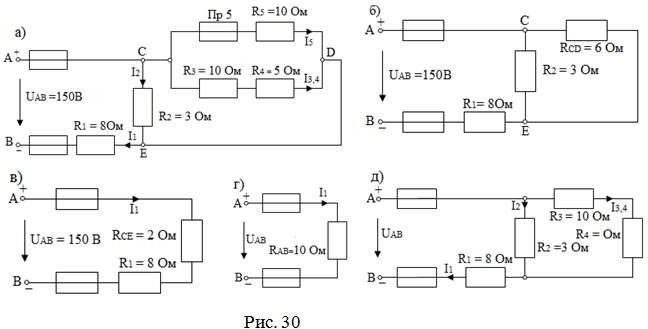 Определяем общее сопротивление разветвления RCD, учитывая, что ре- зисторы R3 и R4 соединены последовательно между собой, а с резистором R5— параллельно:  (рис.30, б).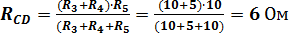 Определяем общее сопротивление цепи относительно вводов СE. Рези- сторы RCD и R2 включены параллельно, поэтому(рис.30,в).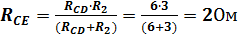 Находим эквивалентное сопротивление всей цепи:  (рис.30, г).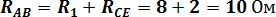 Определяем токи в резисторах цепи. Так как напряжение UAB приложе- но	ко	всей	цепи,	a	RAB	=	10	Ом,	то	согласно	закону	Ома.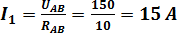 Внимание! Нельзя последнюю формулу писать в виде I1=UAB/R1 ,т.к.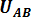 приложено ко всей цепи, а не к участку R1.Для определения тока I2 находим напряжение на резисторе R2 ,т.е. UCE . Очевидно, UCE меньше UAB на потерю напряжения в резисторе R1, т. е.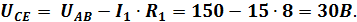 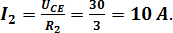 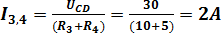 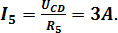 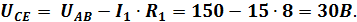 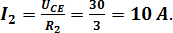 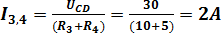 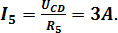 Тогда	Так как UCE = UCD, то можно определить токиI3,4 и I5:	;На основании первого закона Кирхгофа, записанного для узла С, про- верим         правильность         определения         токов:       или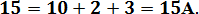 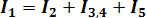 Расход энергии цепью за восемь часов работы: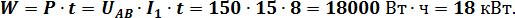 Пусть в схеме примера 1 известны сопротивления всех резисторов, а вместо напряжения UAB задан один из токов, например I2 = 2 А. Найти остальные токи и напряжение UAB. Зная I2, определяем UCE =I2 · R2 = 2 · 3 = 6 В.Так как UCE = UCD, то  На основании первого закона Кирхгофа I1= I2 +I3,4 +I5 = 2 + 0,4 + 0,6 = 3 А. Тогда UAB = UCE + I1R1 = 6 + 3 ·8 = 30 В.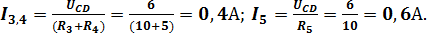 При расплавлении предохранителя Пр5 резистор R5 выключается и схе- ма принимает вид, показанный на рис. 30, д. Вычисляем эквивалентное со- противление   схемы: .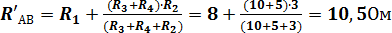 Так как напряжение UAB остается неизменным, находим ток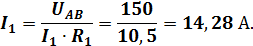 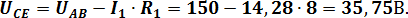 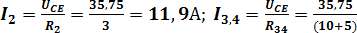 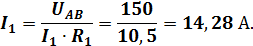 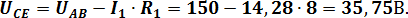 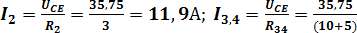 Сумма этих токов равна току I1 = 11,9 + 2,38= 14,28 А.Методические указания к решению задачи 2Эта задача относится к неразветвленным и разветвленным цепям переменного тока. Перед ее решением изучите материал соответствующей темы, ознакомьтесь с методикой построения векторных диаграмм.Пример 2. Неразветвленная цепь переменного тока содержит катушку с активным Rк = 3 Ом и индуктивным ХL = 12 Ом cопротивлением, активное сопротивление R = 5 Ом и конденсатор с сопротивлением ХС = 6 Ом (рис. 31). К цепи приложено напряжение U = 100 В (действующее значение). Определить:полное сопротивление цепи; 2) ток; 3) коэффициент мощности; 4) активную, реактивную и полную мощности; 5) напряжение на каждом сопротивлении. Начертить в масштабе векторную диаграмму цепи.РешениеОпределяем полное сопротивление цепи: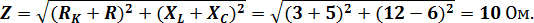 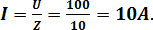 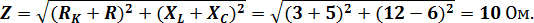 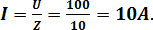 Коэффициент мощности цепи. Во избежание потери знака угла(косинус- функция четная) определяем  По таблицам Брадиса или с помощью калькулятора определяем коэффици-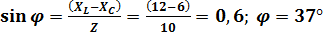 ент мощности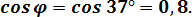 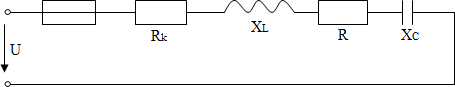 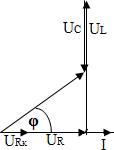 Рис.31Определяем активную, реактивную и полную мощности цепи:или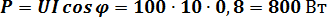 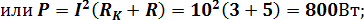 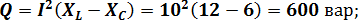 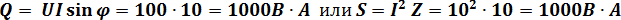 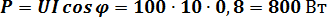 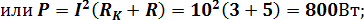 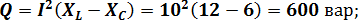 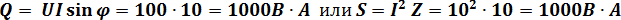 или 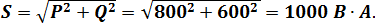 Определяем падения напряжения на сопротивлениях цепи: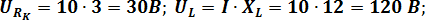 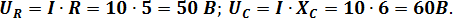 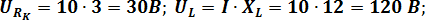 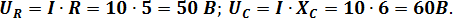 Построение векторной диаграммы начинаем с выбора масштаба для тока и напряжения. Задаемся масштабом по току и напряжению  Построение векторной диаграммы (рис. 32, б) начинаем с вектора тока, который откладываем по горизонтали в масштабе 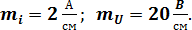 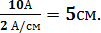 Вдоль вектора тока откладываем векторы падений напряжения на активныхсопротивлениях 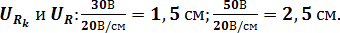 Из конца вектора UR откладываем в сторону опережения вектора на 90 век- тор падения напряжения UL на индуктивном сопротивлении длиной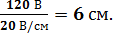 Из конца вектора UL   откладываем в сторону отставания от вектора тока на 90 вектор падения напряжения на конденсаторе UС длиной 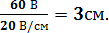 Геометрическая сумма векторов ,UR ,UL , UС равна полному напряжению, приложенному к цепи UAB.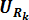 Задания на домашнюю контрольную работу по учебному предмету «Электротехника с основами электроники»Номер вопроса выбираем согласно последним двум цифрам шифраПеречень теоретических вопросов для вариантов:Условия возникновения резонансов токов и напряжений в однофазных электрических цепях, практическое применение.Получение симметричной трёхфазной э.д.с. в трёхфазном синхронном генераторе. Понятия о линейных и фазных напряжениях и токах.Анализ трёхфазных четырёхпроводных цепей (соединение по схеме «звезда») при различных режимах нагрузки. Векторные диаграммы токов и напряжений. Назначение нейтрального провода.Коэффициент мощности, его технико-экономическое значение. Способы повышения коэффициента мощности в однофазных и трёхфазных цепях.Магнитные цепи. Основные величины, характеризующие интенсивность и напряженность магнитных полей. Магнитные свойства ферромагнитных материалов.Энергетическая система получения, преобразования, передачи и распределения электрической энергии. Потери мощности в ЛЭП и способы их уменьшения.Трансформаторы. Назначение, принцип действия и устройство однофазного трансформатора. Режимы работы трансформаторов. Режимы холостого хода и короткого замыкания.Энергетическая диаграмма трансформатора. Определение потерь энергии на нагрев трансформатора по опытам холостого хода и короткого замыкания. Коэффициент полезного действия трансформатора.Классификация трансформаторов. Автотрансформаторы. Достоинства и недостатки.Измерительные трансформаторы тока и напряжения. Сварочные трансформаторы. Регулирование тока сварки.Классификация машин постоянного и переменного тока. Обратимость машин. Особенности работы.Устройство и принцип действия трёхфазных асинхронных двигателей. Получение вращающегося магнитного поля. Реверсирование.Синхронные машины. Принцип действия синхронного генератора. Внешняя характеристика.Полупроводниковые диоды и тиристоры. Устройство и вольт-амперные характеристики.Усилители электрических сигналов с общим эмиттером, общей базой, общим коллектором. Область их применения.Задача № 1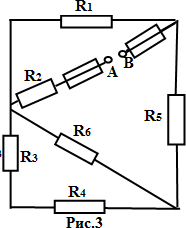 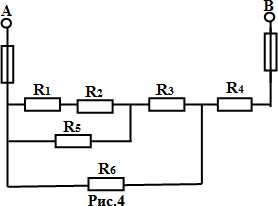 Цепь постоянного тока содержит шесть резисторов, соединенных смешанно. Номер рисунка, значения резисторов и величина одного из заданных токов или напряжений приведены в таблице № 1. Индекс тока или напряжения совпадает с индексом резистора, по которому проходит этот ток или действует указанное напряжение. Определить эквивалентное сопротивление цепи относительно вводов АВ, ток в каждом резисторе, напряжение на каждом резисторе, расход электрической энергии цепью за 10 часов работы. 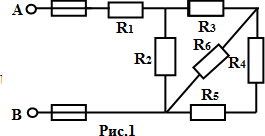 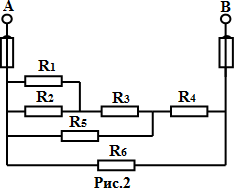 С помощью логических рассуждений пояснить характер изменения одного из значений, заданных в таблице вариантов (увеличится, уменьшится, останется прежней), если заданный в таблице резистор замыкается накоротко, либо выключается из схемы. Пояснения следует подтвердить расчетами.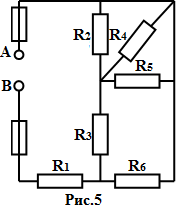 Таблица № 1Задача № 2Неразветвлённая цепь переменного тока, показанная на соответствующем рисунке, содержит активные и реактивные сопротивления, величины которых за-даны в таблице №2. Кроме того известна дополнительная величина. Определить следующие величины, если они не заданы в таблице вариантов: полное сопротивление цепи; напряжение U, приложенное к цепи; силу тока в цепи I ; угол сдвига фаз (величину и знак); активную, реактивную и полную мощности, потребляемые цепью. Начертить в масштабе векторную диаграмму цепи. С помощью логических рассуждений пояснить, как изменится ток в цепи, если частоту тока увеличить в двое. Напряжение, приложенное к цепи считать неизменным.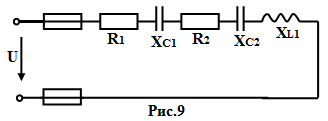 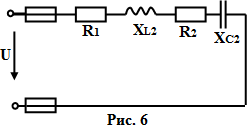 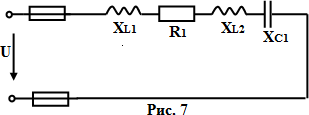 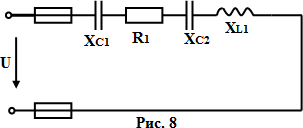 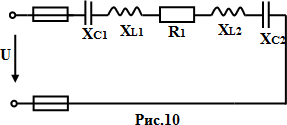 Таблица № 2ПриложениеЕдиницы Международной системы единиц СИНесистемные единицы (по отношению к системе СИ). Десятичные кратные и десятичные дольные единицы.Диапазоны измеряемых величин очень широки, поэтому государственный стандарт до- пускает применение несистемных единиц. Такими являются десятичные кратные (образован- ные умножением на 10, 100, 1000 и т.д.) и десятичные дольные (образованные умножением на 0,1; 0,01; 0,001 и т.д.) от единиц СИ.Для их обозначения вводятся специальные приставки.Приставки для образования десятичных кратных и дольных единицПримеры1 Ф = 106 мкФ = 1012 пФ1 мкА = 10-6 А = 10-3 мА1 МОм = 103 кОм = 106 Ом1 кГц = 103 Гц1 ГГц = 103 МГцАлфавитный список некоторых несистемных величинСписок используемых источниковДанилов, И.А. Общая   электротехника   с   основами   электроники   /        И.А. Данилов, П.М. Иванов. 6-е изд., стер. М. : Высшая школа, 2005. 752 с.Евдокимов, Ф.Е. Общая электротехника / Ф.Е. Евдокимов. 3-е изд. М. : Высшая школа, 2004. 367 с.Шандриков, А.С. Электротехника с основами электроники : учеб. пособие / А.С. Шандриков. Минск : РИПО, 2016. 318 с.Шихин, А.Я. Электротехника / А.Я. Шихин. М. : Высшая школа, 2001. 336 с.№ вар.№ рис.R1ОмR2ОмR3ОмR4ОмR5ОмR6ОмЗаданная величинаДействие срезисторомДействие срезисторомИзменение какой величины рассмотреть№ вар.№ рис.R1ОмR2ОмR3ОмR4ОмR5ОмR6ОмЗаданная величинаЗамык. накорот-коВыкл.из схемыИзменение какой величины рассмотреть01151046415I4,5= 6А-R3I202168421012U2=100ВR6-U103110864210I2 = 10А-R4I30421015441510I1 = 20А-R6I305251046415U6 = 60ВR2-I106268421012U4= 36В-R2I307315464415I3,4 = 3А-R4I608312108644UАВ=100ВR6-UАВ0931064848I1 = 10А-R3I11044284315I3 = 5А-R2U31144563510U2=50ВR1-U612412108644UАВ=30В-R6U11354612121210I3 = 2А-R2U4145101286104U4=12ВR3-I415512466810I6 = 3А-R4I6№вар.№рис.R1ОмR2ОмХL1ОмХL2ОмХС1ОмХС2ОмДополнительнаявеличина0168418-2-I = 10 А026102050-10-Р = 120 Вт036315-2-Р2 = 100 Вт0476-2104-U = 40 В0574-625-Р = 16 Вт06716-1558-QL1 = 135 вар0784-6-45Р = 100 Вт0888-6-84UС2 = 40 В09880-100-2515I = 1 А109101418-2030UR2 = 40 В1196210-13Р = 200 Вт129402020-8020QC1 = - 135 вар131012-1042010Q = - 64 вар141032-2020610I = 4 А151032-251588U L1 = 125 ВНазвание величинЕдиницы измеренияОбозначениеединиц изме рения1.ОсновныеДлина Масса Время Сила токаметр килограмм секунда амперм кг с А2. МеханическиеСкорость Ускорение Угловая частота Частота Энергия, работа СилаМощностьметр в секундуметр в секунду в квадрате радиан в секундугерцджоуль или ватт-секунда ньютонваттм/с м/с2 рад/с Гц Дж НВт3. Электрические Количество электричества, заряд Электрическое напряжение, разность элек- трических потенциалов, ЭДС Напряженность электрического поля Электрическая емкостьЭлектрическое сопротивление Электрическая проводимость Полная мощность переменного токаРеактивная мощность переменного токакулон вольтвольт на метр фарадаом сименсвольт-ампер варКл ВВ/м ФОм См ВАвар4. МагнитныеМагнитный поток Магнитная индукцияНапряженность магнитного поля Намагничивающая (магнитодвижущая) сила Индуктивность, взаимная индуктивностьМагнитное сопротивлениевебер теслаампер на метр ампер генриампер на веберВб ТА/м А ГА/ВбНазваниеприставкиОбозначениеприставкиКоэффициент умножения,соответствующий приставкеТераТ101210910610310210-110-210-310-610-910-12ГигаГ101210910610310210-110-210-310-610-910-12МегаМ101210910610310210-110-210-310-610-910-12Килок101210910610310210-110-210-310-610-910-12Гектог101210910610310210-110-210-310-610-910-12Децид101210910610310210-110-210-310-610-910-12СантиС101210910610310210-110-210-310-610-910-12Миллим101210910610310210-110-210-310-610-910-12Микромк101210910610310210-110-210-310-610-910-12Нанон101210910610310210-110-210-310-610-910-12Пикоп101210910610310210-110-210-310-610-910-12Название единицыОбозначениеСвязь с единицами сис-темы СИАмпер-часА·ч3600 КлВатт-часВт·ч3600 ДжГауссГс10-4 ТКиловатт-часкВт·ч1000 Вт·ч=3600000 ДжМаксвеллМкс10-8 Вб